Østrig østpå Muligvis i 2021. START: Wasserburg am Inn D. Øst for München.	Fra Billund ca 1120 km.
Autohaus Gartner VW  Rosenheimer str. 22, 83549 Eiselfing D.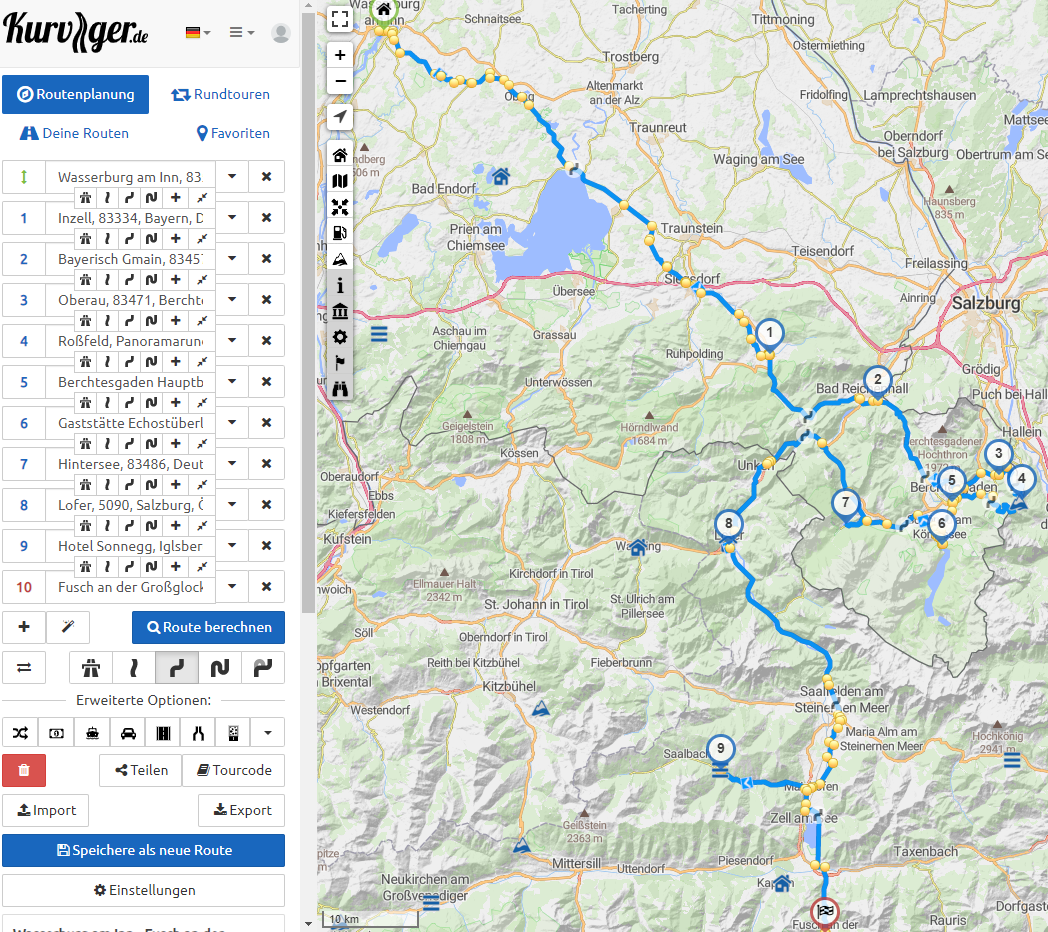 1 Inzell 83334 D2 Bayerisch Gemain 83457 D3 Oberau 83471 D4 Resten 83471 D / Gemerk 83471 D og følg 999 (Rossfeld Panurama Strasse) 1560m5 Berchtesgaden 834716 An der Seeklause 41 83471 (Königsee søen)Evt: Hotel-Pension Alpenstern i Schönau 5-10 km fra (Königsee søen)7 Hintersee 83486 D (rundt om søen)8 Lofer Ø9 Evt. Hotel Sonnegg et MC hotel i Sallbach ca 45 km fra Lofer Ø10 Fusch 2407mCa 250 km. 1 Grossglocner Hochalpenstrasse 3798m (27Euro pr MC for ca 48 km)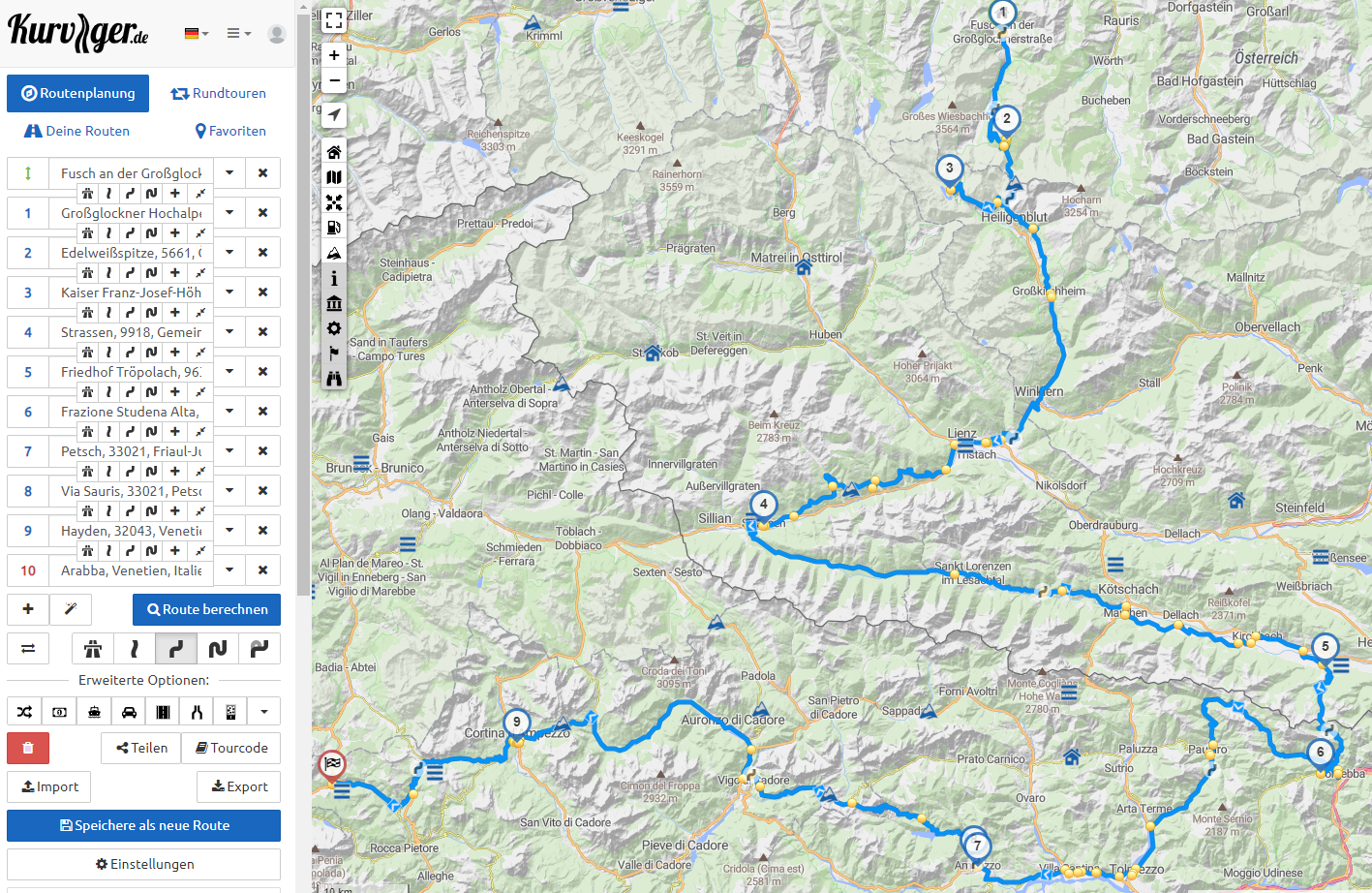 2 Edelweisspitze3 Måske til Kaiser-Franz-Josefs-Höe 2369m Retur samme vej.4 Strassen Ø5 Tröpolach 9631 Ø6 Studena Alta 33016 Udine I7 Ampezzo 33021 Udine I8 Sauris 33020 Udine I9 Cortina d’Ampezzo 32043 Belluna I10 Arabba 32020 Belluna ICa 450 km.1 Calfosco 39033 Sydtyrol I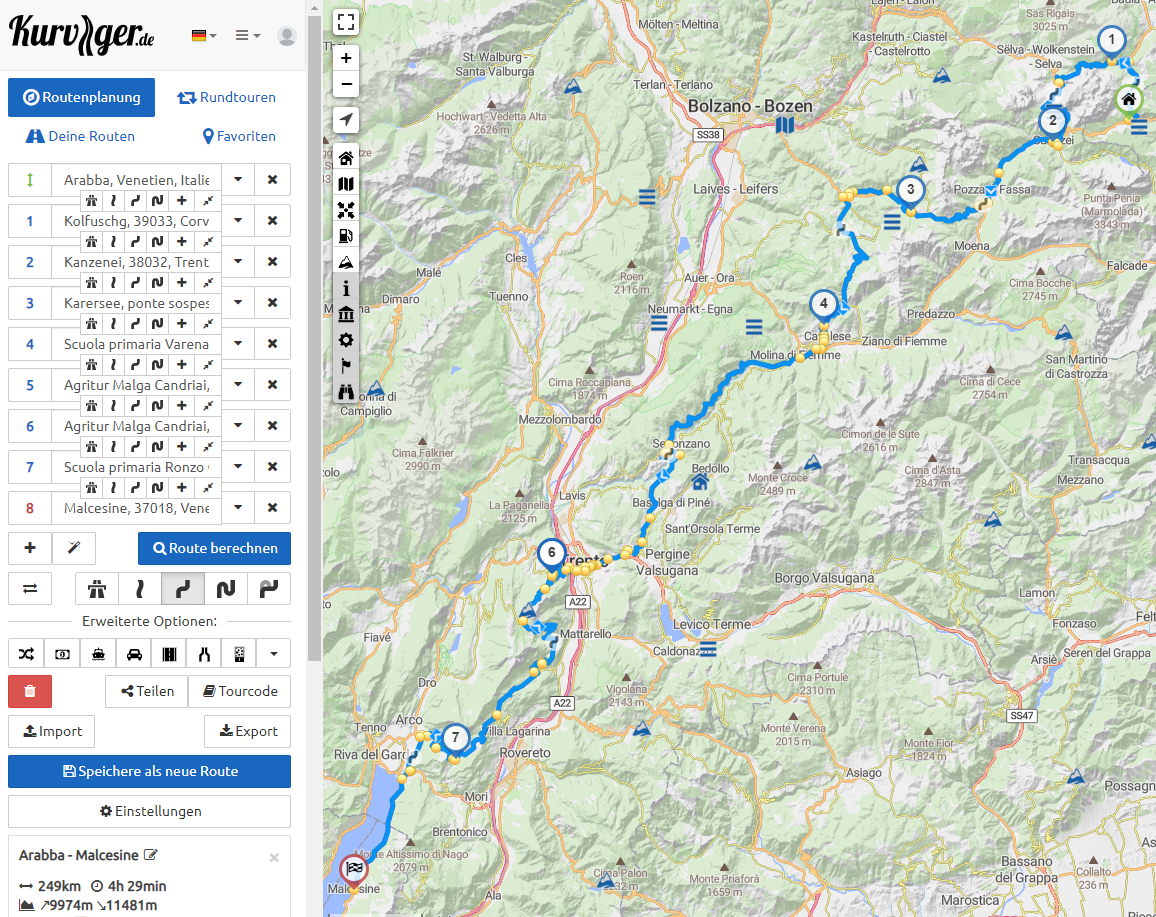 2 Canazei Trentino 39033 evt. Kanzenei Trentino3 Carezza Al Lago 39056 Sydtyrol I4 Varena 38030 Trentino I5 Candriai 38123 Trentino I Evt. Lidt motorvej udenom Trento.6 ??7 Ronzo-Chienis 38060 Trentino I8 Malsecine 37018
evt. Bagom Monte Baldo, Refugio Bocca SP3 115 38060 + Rubiana 37013 Verona ICa 250 km.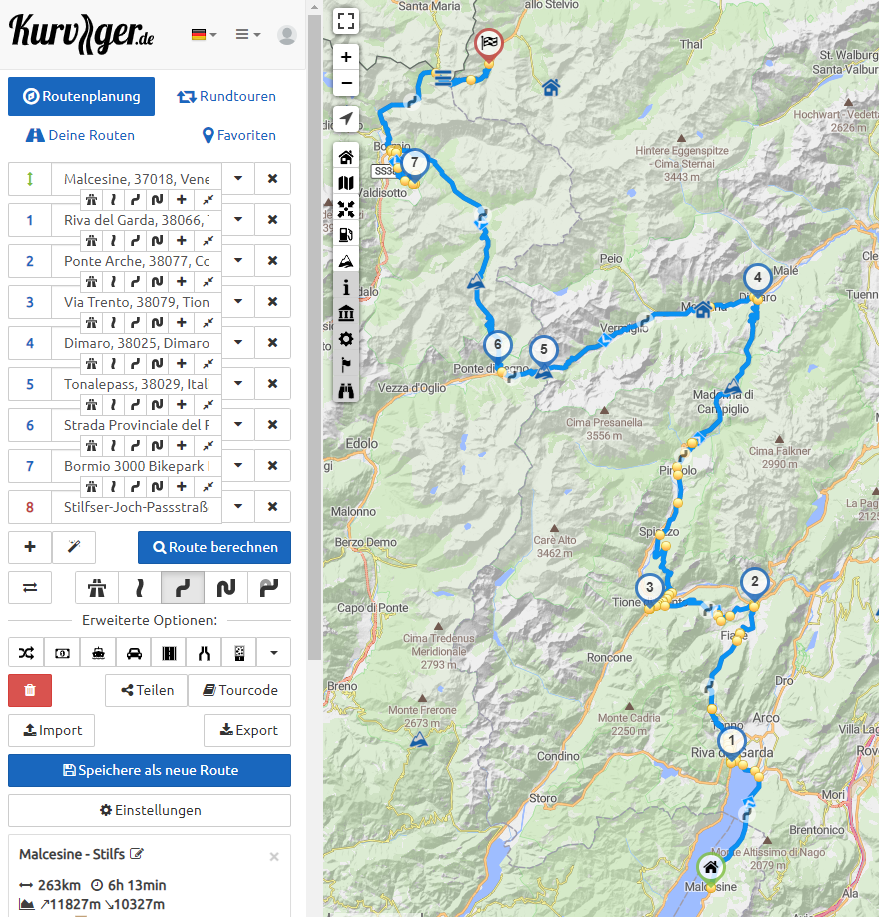 1 Riva Del Garda 38066 Trentino2 Ponte Arche 38077 Trentino I3 Tione Di Zuclo-Trento 38079 Trentino I4 Dimaro 38025 Trentino I5 Passo del Tonale 25056 Brescia I6 Gavia Pass 25056 Ponte di Legno I7 Bormio 23032 Sondrio I8 Passo Stelvio
Hvis der er tid så op på Stelvio igen og ned af bagvejen, derefter til venstre mod Offenpass 2155m og via Scuol Sch. og derefter mod Prutz 6522 ØCa. 260 km.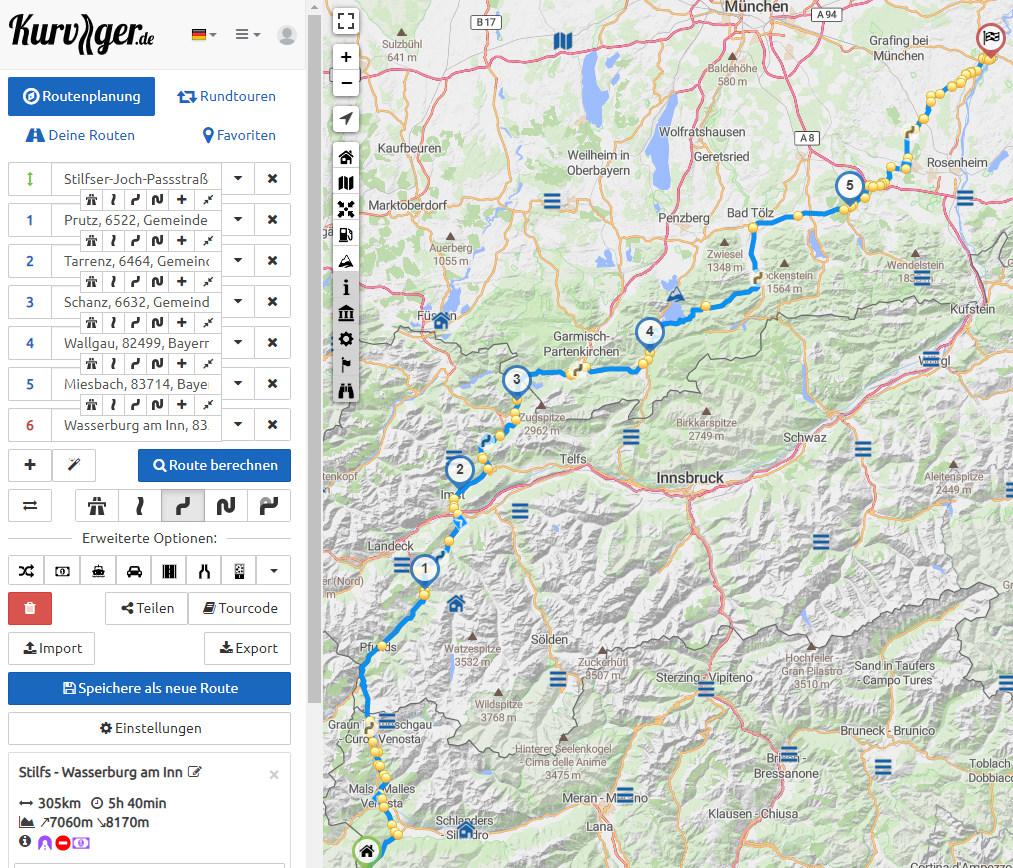 1 Prutz 6522 Ø2 Tarrenz 6464 Ø**	3 Ehrwald-Schanz 6632 Ø   HUSK udenom tunnel	4 Wallgau 82499 D	5 Miesbach 83714 D	6 Wasserburg am Inn** Hvis der er tid, kan man køre modBichlbach 6621 ØAm Plansee 6600 ØGarmisch-Partenkirchen 82467 DKochel Am See D5 Miesbach 83714 D6 Wasserburg am InnCa 300 km.	I alt ca 1500 km.